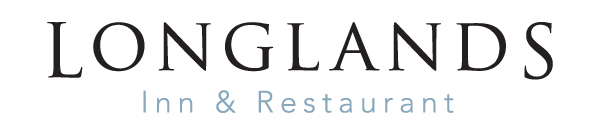 STARTERSParsnip, apple caramel and ginger soup (V)(GF) 						Chicken liver pate, blackberry coulis, pickled blackberries, toasted sourdough 		Roasted butternut squash risotto, basil oil, seaweed kale, roasted pine nuts, honey (V) 	Cumbrian charcuterie platter, smoked chicken, pancetta, Cumbrian ham 
sunblush tomato, olives, humous, bread selection 						Beetroot gravlax, poached pear, vanilla beetroot puree, maple walnut bread							MAINSTurkey Ballotine, roast potatoes, sausage, chestnut stuffing, orange star anise, 
roasted root vegetables, red wine turkey jus 							Braised beef shortrib, smoked pancetta, shallot, red wine jus, creamy mashed potato (GF) 	Vanilla glazed pan seared salmon, chive creamy mashed potato
creamy smoked mussel sauce, samphire (GF)	Venison bourguignon confit garlic mashed potato						   Mushroom, chestnut and shallot tart, salt and pepper crispy kale (VE) 			Beer battered haddock, hand cut chips, mushy peas, tartare sauce 						Cumbrian fell bred ribeye steak, peppercorn sauce, cherry vine tomatoes
triple cooked chips, salad (GF)	Whitby Scampi, French fries, salad									DESSERTSBaileys crème brulee, hazelnut and white chocolate shortbread 				Christmas pudding, brandy and vanilla sauce, Christmas pudding ice cream (GF) 		Chocolate, blood orange cheesecake, blood orange couli, kirsch cherries 			Profiteroles, cream, warm dark chocolate sauce 						Appleby creamery cheese board, Flakebridge, Eden smokie, 
Eden chieftain and black dub blue, apricot, date and prune chutney 				